                                                                   Главе Администрации                                                                                     Аксайского городского поселения                                                      Камфарину Е.Н.Форма заявления о предоставлении муниципальной услугиАдминистрация Аксайского городского поселения(наименование органа, уполномоченного для предоставления услуги)Заявление о постановке на учет граждан, нуждающихся в предоставлениижилого помещения1.	Заявитель  	_____(фамилия, имя, отчество (при наличии), дата рождения, СНИЛС)_________________________________________________________________________________Телефон:  	Адрес электронной почты:Документ, удостоверяющий личность заявителя:наименование: 			 серия, номер	дата выдачи: 		  кем выдан:  			 код подразделения:  			  Адрес регистрации по месту жительства:  		 _________________________________________________________________________________2.Представитель заявителя:- Физическое лицоСведения о представителе: _ 	(фамилия, имя, отчество (при наличии)_________________________________________________________________________________Документ, удостоверяющий личность представителя заявителя:наименование:____________серия, номер	________________дата выдачи:______________ кем выдан:________________________________________________________________________ _________________________________________________________________________________Контактные данные  			(телефон, адрес электронной почты)Документ, подтверждающий полномочия представителя заявителя:___________________________________________________________________________________________Категория заявителя:Малоимущие граждане 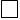 Наличие льготной категории Причина отнесения к льготной категории:Наличие инвалидности Инвалиды Семьи, имеющие детей-инвалидов  Сведения о ребенке-инвалиде:(фамилия, имя, отчество (при наличии)Дата рождения  	СНИЛС  	Участие в войне, боевых действиях, особые заслуги перед государством Участник событий (лицо, имеющее заслуги) Член семьи (умершего) участника Удостоверение  	Ликвидация радиационных аварий, служба в подразделении особого риска Участник событий Член семьи (умершего) участника Удостоверение  	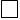 Политические репрессииРеабилитированные лицаЛица, признанные пострадавшими от политических репрессий Документ о признании пострадавшим от политических репрессий 	Семья, имеющая 3-х и более детей Категории, связанные с трудовой деятельностью Документ, подтверждающий отнесение к категории  	Дети-сироты или дети, оставшиеся без попечения родителей  Документ, подтверждающий утрату (отсутствие) родителейГраждане, страдающие хроническими заболеваниями  Заключение медицинской комиссии о наличии хронического заболеванияКатегория граждан, нуждающиеся в улучшении жилищных условий, без признания малоимущности, для участия в государственной программе Ростовской области «Территориальное планирование и обеспечение доступным и комфортным жильем населения Ростовской области»  Основание для постановки на учет заявителя (указать один из вариантов):Заявитель не является нанимателем (собственником) или членом семьи нанимателя (собственника) жилого помещения Заявитель является нанимателем или членом семьи нанимателя жилого помещения по договору социального найма, обеспеченным общей площадью на одного члена семьи меньше учетной нормы Реквизиты договора социального найма(номер, дата выдачи, орган, с которым заключен договор)_____________________________________________________________________________________Заявитель является нанимателем или членом семьи нанимателя жилого помещения социального использования, обеспеченным общей площадью на одного члена семьи меньше учетной нормы Наймодатель жилого помещения:-Орган государственной власти-Орган местного самоуправления- Организация Реквизиты договора найма жилого помещения 	____(номер, дата выдачи, орган, с которым заключен договор)_____________________________________________________________________________________Заявитель является собственником или членом семьи собственника жилого помещения, обеспеченным общей площадью на одного члена семьи меньше учетной нормы 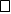 Право собственности на жилое помещение:Зарегистрировано в ЕГРННе зарегистрировано в ЕГРНДокумент, подтверждающий право собственности на жилое помещение___________________ 	 Кадастровый номер жилого помещения  		Заявитель проживает в помещении, не отвечающем по установленным для жилых помещений требованиям Семейное положение: Проживаю один	Проживаю совместно с членами семьи 6.1. Состав семьи __________ человекаСостою в браке Супруг:  	(фамилия, имя, отчество (при наличии), дата рождения, СНИЛС)__________________________________________________________________________________________________________________________________________________________________Документ, удостоверяющий личность:наименование:		 серия, номер	дата выдачи:  	 кем выдан:  	 код подразделения:  			 Адрес регистрации по месту жительства:  		 Реквизиты актовой записи о заключении брака 			(номер, дата, орган, место государственной регистрации)Имеются дети8.1. ФИО ребенка 	(фамилия, имя, отчество (при наличии), дата рождения, СНИЛС)__________________________________________________________________________________________________________________________________________________________________Документ, удостоверяющий личность:наименование:		 серия, номер	дата выдачи:  	  кем выдан:  		 Реквизиты актовой записи о рождении ребенка 		 (номер, дата, орган, место государственной регистрации)__________________________________________________________________________________________________________________________________________________________________8.2. ФИО ребенка 	(фамилия, имя, отчество (при наличии), дата рождения, СНИЛС)__________________________________________________________________________________________________________________________________________________________________Документ, удостоверяющий личность:наименование:		 серия, номер	дата выдачи:  	  кем выдан:  		 Реквизиты актовой записи о рождении ребенка 		 (номер, дата, орган, место государственной регистрации)__________________________________________________________________________________________________________________________________________________________________8.3. ФИО ребенка 	(фамилия, имя, отчество (при наличии), дата рождения, СНИЛС)__________________________________________________________________________________________________________________________________________________________________Документ, удостоверяющий личность:наименование:		 серия, номер	дата выдачи:  	  кем выдан:  		 Реквизиты актовой записи о рождении ребенка 		 (номер, дата, орган, место государственной регистрации)__________________________________________________________________________________________________________________________________________________________________8.4. ФИО ребенка 	(фамилия, имя, отчество (при наличии), дата рождения, СНИЛС)__________________________________________________________________________________________________________________________________________________________________Документ, удостоверяющий личность:наименование:		 серия, номер	дата выдачи:  	  кем выдан:  		 Реквизиты актовой записи о рождении ребенка 		 (номер, дата, орган, место государственной регистрации)__________________________________________________________________________________________________________________________________________________________________Проживаю с родителями (родителями супруга) 9.1. ФИО родителя 	(фамилия, имя, отчество (при наличии), дата рождения, СНИЛС)__________________________________________________________________________________________________________________________________________________________________Документ, удостоверяющий личность:наименование:		 серия, номер	дата выдачи:  	  кем выдан:  		 Адрес регистрации по месту жительства:______________________________________________ФИО родителя 	(фамилия, имя, отчество (при наличии), дата рождения, СНИЛС)__________________________________________________________________________________________________________________________________________________________________Документ, удостоверяющий личность:наименование:		 серия, номер	дата выдачи:  	  кем выдан:  		 Адрес регистрации по месту жительства: ______________________________________________Имеются иные родственники, проживающие совместно ФИО родственника 	(фамилия, имя, отчество (при наличии), дата рождения, СНИЛС)__________________________________________________________________________________________________________________________________________________________________Документ, удостоверяющий личность:наименование:		 серия, номер	дата выдачи:  	  кем выдан:  		 Адрес регистрации по месту жительства:______________________________________________Полноту и достоверность представленных в запросе сведений подтверждаю.Обязуюсь каждые три года с момента постановки меня и членов моей семьи на учет (не позднее 1 марта) представлять документы, предусмотренные частью 6 статьи 1 Областного закона от 07 октября 2005 года № 363-ЗС «Об учете граждан в качестве нуждающихся в жилых помещениях, предоставляемых по договору социального найма на территории Ростовской области».Дата	Подпись заявителя	ЗАЯВЛЕНИЕ-СОГЛАСИЕна обработку персональных данныхВ Администрацию Аксайского городского поселения______________________________________________.(Ф.И.О. заявителя)______________________________________________           (серия и номер паспорта, кем и когда выдан)____________________________________________________________________________________________.проживающего по адресу: _____________________________________________________________________.Я, ____________________________________________________________________(Ф.И.О. заявителя)в соответствии с Федеральным законом от 27.07.2006г. №152-ФЗ «О персональных данных» даю свое согласие на обработку (включая сбор, блокирование, накопление, хранение, обновление, изменение, распространение, использование, уничтожение, обезличивание, с использованием средств автоматизации или без использования таковых средств) моих персональных данных для обработки в целях __________________________________________________________________________Подтверждаю, что я ознакомлен с Федеральным законом от 27.07.2006г. №152-ФЗ «О персональных данных» в части права субъекта персональных данных, права и обязанности в области защиты персональных данных мне разъяснены._____________________                        _______________________                   (подпись)                                                                                                (Ф.И.О.)«___»______________________г.АКТОБСЛЕДОВАНИЯ ЖИЛИЩНЫХ УСЛОВИЙ ГРАЖДАНИНА «____»_______________________г.Населенный пункт ______________________________________________________(город, поселок, село и др.)Комиссия в составе:________________________________________________________________________________________________________________________________________________________________________________________________________________обследовала жилищные условия гр. ___________________________________________________________________________, проживающего в доме ____________, корпус №______, кв.№ ________, улица _______________________________________________и установила следующее:1.Занимаемое жилое помещение в доме ___________________________________________________________________________________________________________________(наименование собственника: орган местного самоуправления, ведомства, право личной собственности)состоит из ________ комнат общей площадью _______кв.м., жилой площадью ______кв.м.. Размер каждой комнаты ______ кв.м., ______кв.м., _______ кв.м. Комнаты _____________ на __________ этаже в  _____________ этажном доме.                                  (изолир.,смеж.)Дом ______________________________________________________________________(каменный, крупнопанельный, деревянный, ветхий, аварийный)Комнаты __________________________________________________________________(сухие, сырые, светлые, темные)Квартира __________________________________________________________________(отдельная, коммунальная)2.Благоустройство дома (жилого помещения):___________________________________(водопровод, канализация, гор.вода, отопление(центр.,печное),ванная, лифт, телефон)3._____________________________________________- наниматель жилого помещения,                                   (Ф.И.О. заявителя)собственник жилого помещения проживает в данном жилом помещении (нужное подчеркнуть) на основании ___________________________________________________№______________ от ________________________________________________________(свидетельство на право собственности, договор найма, иной договор)4.На данной площади проживают:5.Дополнительные данные о семье заявителя ____________________________________                                                                                     (семья инвалида ВОВ, военнослужащего, пенсионера, многодетная, и т. д.)6.Заключение комиссии __________________________________________________________________________________________________________________________________________________________________________________________________________Подписи членов комиссии ____________________________                                              ____________________________                                              ____________________________                                              ____________________________Подпись начальника общего отделаАдминистрации Аксайского городского поселения___________________________________________М.П.Подпись заявителя __________________          Ф.И.О.______________________Рекомендованная форма для предоставления сведений о составе семьи:1.ФИО заявителя (полностью), число, месяц, год рождения; ________________________________________________________________;2.Состав семьи: ________ человек.2.1. супруг ________________________________________________________________________________________________________________________;2.2. дети (с указанием степени родства (дочь, сын, пасынок, падчерица и т.п.)2.2.1 ______________________________________________________________________________________________________________________________;2.2.2 ______________________________________________________________________________________________________________________________;2.2.3 ______________________________________________________________________________________________________________________________;2.2.4 ______________________________________________________________________________________________________________________________;2.3. родители:2.3.1______________________________________________________________________________________________________________________________;2.3.2______________________________________________________________________________________________________________________________;2.4. иные родственники:2.4.1.____________________________________________________________;2.4.2. ____________________________________________________________;3. Проживающие по адресу:Ростовская область, Аксайский район, г. Аксай, ул. (пр.)__________________________________________________________________________________;4.Согласие на обработку персональных данных (для всех дееспособных, совершеннолетних граждан из состава семьи)4.1.______________________________________________________________;4.2.______________________________________________________________;4.3.______________________________________________________________;4.4.______________________________________________________________;4.5.______________________________________________________________;4.6.______________________________________________________________;5. Достоверность внесенных сведений подтверждаю.Дата                                                                                         подпись№ п/пФ.И.О.Дата рожденияРодственные отношения с заявителемС какого времени проживает в данном муниципальном образованииС какого времени зарегистр. в данном жил.помещ.Место работы